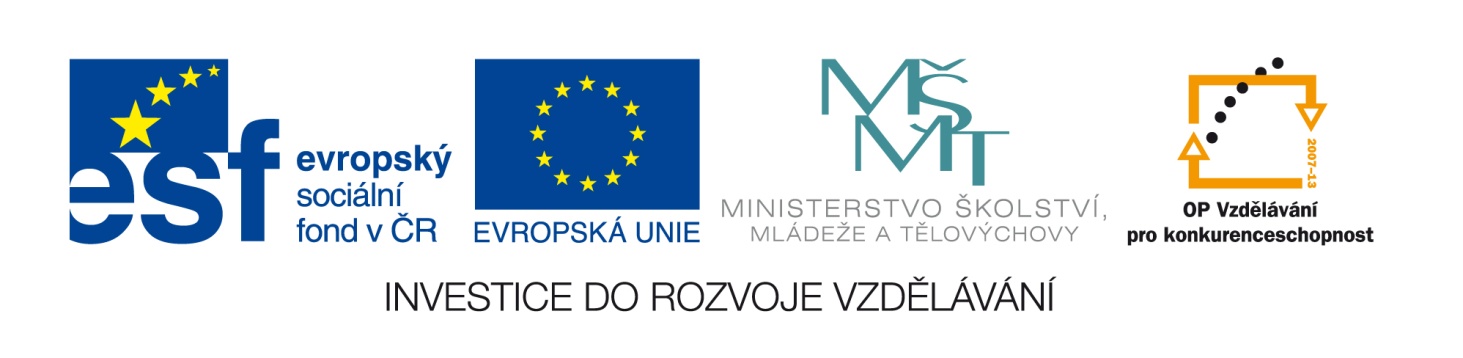 Označení materiálu: 		 VY_32_INOVACE_ZMAJA_VYTAPENI_20Název materiálu:		Práce s textem - cvičení 	Tematická oblast:	Vytápění – 1. ročník InstalatérAnotace:	Text slouží k opakování a prověření znalostí předchozího učiva. Očekávaný výstup:	 Ověření znalostí žáků, opakování, práce s textem    Klíčová slova:	Odborné pojmy a výrazy z textu:  topení, ústřední topení, etážové topení, kotel, otopná tělesa, radiátory, potrubí topné a vratné, uzavřená expanzní nádoba,  otopná soustava ústředního vytápěníMetodika:	Slouží jako podklad pro žáky k procvičování v návaznosti na předcházející výklad. Lze rozeslat žákům elektronicky či elektronicky prezentovat ve výuce.Obor:				Instalatér	Ročník:				1.	Autor: 				Mgr. Jan ZmátlíkZpracováno dne: 		7. 1. 2013Prohlašuji, že při tvorbě výukového materiálu jsem respektoval(a) všeobecně užívané právní a morální zvyklosti, autorská a jiná práva třetích osob, zejména práva duševního vlastnictví (např. práva k obchodní firmě, autorská práva k software, k filmovým, hudebním a fotografickým dílům nebo práva k ochranným známkám) dle zákona 121/2000 Sb. (autorský zákon). Nesu veškerou právní odpovědnost za obsah a původ svého dílaPráce s textemNásledující text je smyšlený, s odbornými výrazy.  Je potřeba jej pozorně přečíst a promyslet, abyste byli schopni zvládnout úkoly, které se k tomuto textu váží. Pracujte pečlivě!Topení	Potřebovali jsme poradit s topením. Vytápět dům je nutné ale jak? Každý instalatér nebo topenář vám řekne, že je to snadné – zvolíme ústřední topení popř. etážové topení. A co je potřeba k realizaci? Nejprve je třeba stanovit tepelné ztráty vašeho domu. To lze odhadnout, ale mnohem přesnější je metoda početní. Výpočet tepelných ztrát Vám provede naše firma. Podle výpočtu navrhneme kotel i otopná tělesa, kterým se nesprávně říká radiátory.   A kam dáme kotel? Kam umístíme otopná tělesa? Kotel může být v samostatné místnosti ve sklepě v kotelně pod ostatními vytápěnými prostorami. Otopná tělesa budou umístěna pod okny. Teplonosnou látkou bude teplá voda, rozvod potrubím topným a vratným.  Doprava vody bude zajištěna čerpadlem, součástí otopné soustavy bude uzavřená expanzní nádoba. Správně funkční otopná soustava je nejen výkonná ale i úsporná.Vypracujte tyto úkoly1.  O jakou otopnou soustavu se dle textu jedná?2. Otopnou soustavu nakreslete a popište3. Proč je radiátor otopné soustavy nesprávný název?4. Co potřebujeme znát pro navržení výkonu kotle a otopných těles?5. Kam v této otopné soustavě umístíte expanzní nádobu?6. Jak nejlépe určíme tepelné ztráty 7. Jaká teplonosná látka se nachází v této otopné soustavě?8. V jakém případě by se jednalo o etážovou otopnou soustavu? 9. Vyznačte v textu uvedená technická zařízení, vypište si je a vše si zopakujte!  
Práce s textem – řešení1. Jedná se o následující otopnou soustavu ústředního vytápění s nuceným oběhem, bez trvalého propojení s atmosférou a s tlakovou expanzní nádobou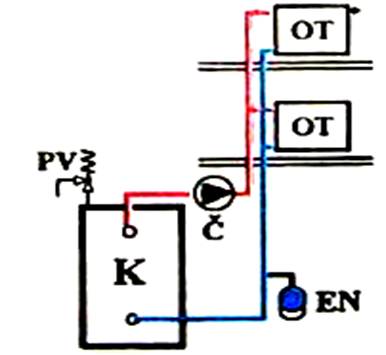 2. Popis otopné soustavy:  OT – otopné těleso, PV – pojistný ventil, Č- čerpadlo, K – kotel, EN – expanzní nádoba, potrubí topné vody (červené), potrubí vratné vody (modré)3. Otopné těleso předává teplo převážně prouděním (konvekcí) nikoliv sáláním (radiací)4. Pro navržení výkonu zdroje tepla v otopné soustavě je třeba znát hodnotu tepelných ztrát vytápěného objektu.5. V případě dané otopné soustavy bez trvalého propojení s atmosférou je použita uzavřená expanzní nádoba, kterou je vhodné umístit dle obrázku v blízkosti kotle 6. Tepelné ztráty lze nejlépe určit výpočtem 7. Teplonosná látka v této otopné soustavě je teplá voda8. O etážovou otopnou soustavu se jedná tehdy, pokud je kotel umístěn ve stejném podlaží jako vytápěné místnosti a k dopravě tepla je použita teplonosná látka9. Technická zařízení v textu a jejich výpis, následuje opakováníTopení	Potřebovali jsme poradit s topením. Vytápět dům je nutné ale jak? Každý instalatér nebo topenář vám řekne, že je to snadné – zvolíme ústřední topení popř. etážové topení. A co je potřeba k realizaci? Nejprve je třeba stanovit tepelné ztráty vašeho domu. To lze odhadnout, ale mnohem přesnější je metoda početní. Výpočet tepelných ztrát Vám provede naše firma. Podle výpočtu navrhneme kotel i otopná tělesa, kterým se nesprávně říká radiátory.   A kam dáme kotel? Kam umístíme otopná tělesa? Kotel může být v samostatné místnosti ve sklepě v kotelně pod ostatními vytápěnými prostory. Otopná tělesa budou umístěna pod okny. Teplonosnou látkou bude teplá voda, rozvod potrubím topným a vratným.  Doprava vody bude zajištěna čerpadlem, součástí otopné soustavy bude uzavřená expanzní nádoba. Správně funkční otopná soustava ústředního vytápění je nejen výkonná ale i úsporná.topení, ústřední topeníetážové topení kotelotopná tělesaradiátorypotrubí topné a vratnéuzavřená expanzní nádoba otopná soustava ústředního vytápění